" 11"января 2019 года                   с. Усть-Кумир                                   № 1                  «Об усилении мер безопасности в периодпроведения Крещенских купаний на территорииТалицкого сельского поселения»В соответствии с Федеральным законом от 06.10.2003г. №131 - ФЗ «Об общих принципах организации местного самоуправления в Российской Федерации», постановлением Правительства Республики Алтай от 08.06.2007 г. №110 «О правилах охраны жизни людей на водных объектах Республики Алтай», требованиями мер безопасности при традиционных Крещенских купаниях 18-19 января, недопущения несчастных случаев и происшествий на водных объектах реализовать на территории Усть-Канского района комплекс мер:1.	Рекомендовать   заведующей  Усть-Кумирской участковой больницы Березиковой О.П.
организовать дежурство медицинского персонала в месте проведения Крещенских купаний.2.	Рекомендовать начальнику МО МВД РА «Усть-Канский» Итушеву И. А. принять меры
по охране общественного порядка в месте проведения Крещенских купаний.3.	Рекомендовать    начальнику    территориального    подразделения    МЧС    по    РА
Константинову   Ю.В.    организовать   дежурство   сотрудников    на месте   проведения
Крещенских купаний.4. Местом проведения купания на территории Талицкого сельского поселения считать р.Чарыш в районе Южаковки.5.Утвердить график дежурства. Провести инструктаж по соблюдению мер безопасности при купании и нахождении людей на льду. (Приложение №1)6.Оборудовать место проведения Крещенских купаний с соблюдением требований
безопасности.7.Организовать информирование населения о мерах безопасности на водных объектах
во время Крещенских купаний.8.Не допускать массового выхода людей на лед.9.Организовать рейды по выявлению неорганизованных мест купаний.10.Не допускать выезда транспортных средств на ледовое покрытие.5. Контроль за исполнением данного распоряжения оставляю за собой.Глава Талицкого сельского поселения                                                                 К.А. Кошкаров Приложение №1Утверждено Распоряжением № 1 от 11.01.2019 года График дежурства   по МО «Талицкое сельское поселение»Россия Алтай РеспубликанынКан-Оозы аймактынТалица jурттын муниципал тозолмозинин администрациязы Зеленый ором 27, Талица  jурт Алтай Республика, 649458 Тел. 26-4-19JАКААН№ п/пФИО     Дата                               телефон1Головина Т.В.С 23.00 - 18.01.2019г. до 00.30 - 19.01.2019 г8-983-582-05-032Кошкаров К.А.С 00.30 – 19.01.2019г. до 02.00 – 19.01.2019г.8-913-691-91-76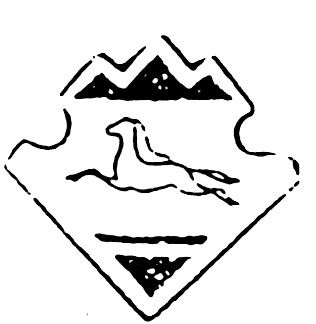 